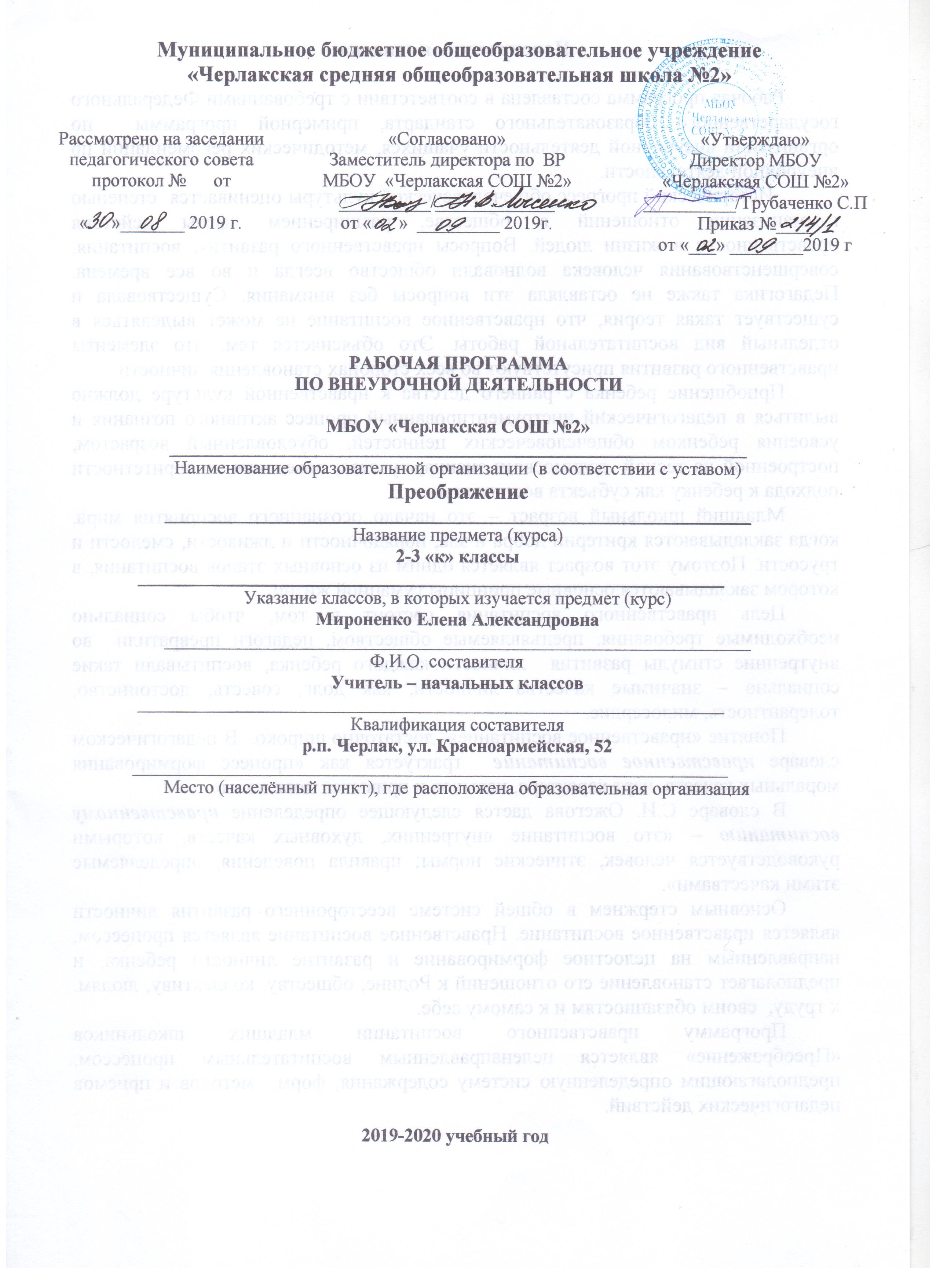 Пояснительная запискаРабочая программа составлена в соответствии с требованиями Федерального государственного образовательного стандарта, примерной программы  по организации внеурочной деятельности учащихся, методических рекомендаций по внеурочной деятельности.  Исторический прогресс общечеловеческой культуры оценивается  степенью гумманизации отношений в обществе, расширением сферы действия нравственности в жизни людей. Вопросы нравственного развития, воспитания, совершенствования человека волновали общество всегда и во все времена. Педагогика также не оставляла эти вопросы без внимания. Существовала и существует такая теория, что нравственное воспитание не может выделяться в отдельный вид воспитательной работы. Это объясняется тем, что элементы нравственного развития присутствуют во всех сторонах становления личности. Приобщение ребенка с раннего детства к нравственной культуре должно вылиться в педагогический инструментированный процесс активного познания и усвоения ребенком общечеловеческих ценностей, обусловленный возрастом, построенной на тесной  взаимосвязи знания, чувства, поведения, приоритетности подхода к ребенку как субъекта воспитания. Младший школьный возраст – это начало осознанного восприятия мира, когда закладываются критерии добра и зла, порядочности и лживости, смелости и трусости. Поэтому этот возраст является одним из основных этапов воспитания, в котором закладываются основные принципы гуманной жизни.Цель нравственного воспитания состоит в том, чтобы социально необходимые требования, предъявляемые обществом, педагоги превратили  во внутренние стимулы развития  личности каждого ребенка, воспитывали такие социально – значимые качества личности, как долг, совесть, достоинство, толерантность, милосердие. Понятие «нравственное воспитание»  достаточно широко.  В педагогическом словаре нравственное воспитание  трактуется как «процесс формирования моральных качеств, черт характера, навыков и привычек поведения». В словаре С.И. Ожегова дается следующее определение нравственному воспитанию – «это воспитание внутренних, духовных качеств, которыми руководствуется человек, этические нормы; правила поведения, определяемые этими качествами».Основным стержнем в общей системе всестороннего развития личности является нравственное воспитание. Нравственное воспитание является процессом, направленным на целостное формирование и развитие личности ребенка, и предполагает становление его отношений к Родине, обществу, коллективу, людям, к труду,  своим обязанностям и к самому себе. Программу нравственного воспитании младших школьников  «Преображение» является целенаправленным воспитательным процессом, предполагающим определенную систему содержания, форм,  методов и приемов педагогических действий.Цель программы: формирование нравственных ценностей у младших школьников через систему воспитательных мероприятий.Задачи   программы: формировать у школьников представления о ценности здоровья и необходимости ведения здорового образа жизни;  формировать патриотические чувства: любовь к родине; к земле, где родился и вырос; формировать потребности и мотивы нравственного поведения; обогатить эмоциональный мир детей;вооружить учащихся знаниями о морали и целесообразности моральных норм; формировать экологическую культуру: умение индивида достигать гармоничных отношений с окружающим миром и самим собой; осознание детьми неотъемлемости своих прав, развитие самоуважения и уважения прав других;способствовать расширению знаний о мире профессий, углублять представления детей.Представленная программа построена на принципах развивающего обучения, предполагающего формирование у детей умения самостоятельно мыслить, анализировать, обобщать, устанавливать причинно-следственные связи. Изучаемый материал  в каждом последующем классе включает в себя содержание предыдущего, но рассматривается на более высоком теоретическом  уровне, углубляя и расширяя знания детей.Методические занятия  являются комплексными – на них используются различные виды деятельности как теоретического, так и практического характера: лекции, аналитические и эвристические беседы, учебные спектакли, сценки, экологические сказки, подвижные и интеллектуальные игры, работа с наглядными пособиями, работа в живом уголке природы, походы, экскурсии, проектная деятельность, игры – инсценировки, акции ит.д..Занятия  по программе чередуются с посещением музеев р.п.Черлак, г.Омска и экскурсиями, проводимыми в близлежащем парке, различных природных комплексах. Важную роль играют посещения библиотек, музеев, предприятий,  встречи с интересными людьми.На занятиях проводится демонстрация схем, таблиц, фотографий, диапозитивов, видеофильмов, а также используется разнообразный раздаточный материал.Сроки реализации программы: 4 года (1-4 класс). Курс рассчитан на 1 час в неделю: по 33 ч в 1 классе, по 34 ч в 2-4 классах. Всего 135 часов.Планируемые  результаты   освоения  обучающимисяпрограммы внеурочной деятельностиВ процессе обучения и воспитания собственных установок, потребностей в значимой мотивации на соблюдение норм и правил, у обучающихся формируются познавательные, личностные, регулятивные, коммуникативные универсальные учебные действия.Основная образовательная программа учреждения предусматривает достижение следующих результатов образования:личностные результаты — готовность и способность обучающихся к саморазвитию, сформированность мотивации к учению и познанию, ценностно-смысловые установки выпускников начальной школы, отражающие их индивидуально-личностные позиции, социальные компетентности, личностные качества; сформированность основ российской, гражданской идентичности; метапредметные результаты — освоенные обучающимися универсальные учебные действия (познавательные, регулятивные и коммуникативные);предметные результаты — освоенный обучающимися в ходе изучения учебных предметов опыт специфической для каждой предметной области деятельности по получению нового знания, его преобразованию и применению, а также система основополагающих элементов научного знания, лежащая в основе современной научной картины мира.Личностными  результатами программы внеурочной деятельности по нравственному направлению «Преображение»  является формирование следующих умений:Определять и высказывать под руководством учителя самые простые и общие для всех людей правила поведения при сотрудничестве (этические нормы);В предложенных педагогом ситуациях общения и сотрудничества, опираясь на общие для всех простые правила поведения, делать выбор, при поддержке других участников группы и педагога, как поступить.Метапредметными результатами программы внеурочной деятельности по нравственному направлению «Преображение» - является формирование следующих универсальных учебных действий (УУД):Регулятивные УУД:Определять и формулировать цель деятельности на уроке с помощью учителя.Проговаривать последовательность действий на уроке.Учить высказывать своё предположение (версию) на основе работы с иллюстрацией, учить работать по предложенному учителем плану.Средством формирования этих действий служит технология проблемного диалога на этапе изучения нового материала.Учиться совместно с учителем и другими учениками давать эмоциональную оценку деятельности класса на уроке.Средством формирования этих действий служит технология оценивания образовательных достижений (учебных успехов).2. Познавательные УУД:Делать предварительный отбор источников информации: ориентироваться в учебнике (на развороте, в оглавлении, в словаре).Добывать новые знания: находить ответы на вопросы, используя учебник, свой жизненный опыт и информацию, полученную на уроке.Перерабатывать полученную информацию: делать выводы в результате совместной работы всего класса.Преобразовывать информацию из одной формы в другую: составлять рассказы на основе простейших моделей (предметных, рисунков, схематических рисунков, схем); находить и формулировать решение задачи с помощью простейших моделей (предметных, рисунков, схематических рисунков).Средством формирования этих действий служит учебный материал и задания учебника, ориентированные на линии развития средствами предмета.   3. Коммуникативные УУД:Умение донести свою позицию до других: оформлять свою мысль в устной и письменной речи (на уровне одного предложения или небольшого текста).Слушать и понимать речь других.Средством формирования этих действий служит технология проблемного диалога (побуждающий и подводящий диалог).Совместно договариваться о правилах общения и поведения в школе и следовать им.Учиться выполнять различные роли в группе (лидера, исполнителя, критика).Средством формирования этих действий служит организация работы в парах и малых группах (в приложении представлены варианты проведения уроков).Содержание программы: программа  обучения и воспитания включает в себя учебный курс, состоящий из 5 направлений:1 направление – «Новое поколение» Цель: овладение младшими школьниками знаниями в области права, формирование и развитие личности гражданина как защитника Отечества, а также ответственного отношения к семье, к другим людям, к своему народу.2 направление – «Эколого-краеведческое» Цель: формирование экологического сознания и экологической культуры.3 направление - «Разговор о правильном питании» Цель: формирование знаний о здоровом образе жизни и привитие  навыков ответственного отношения к нему; дать представление  о правилах и принципах правильного питания как составной части сохранения и укрепления здоровья.4 направление – «Трудовое и профессиональное самосознание»  Цель: профессиональная ориентация младших школьников.5 направление – «Воспитание нравственности и духовности»Цель: обогащение эмоционального мира школьников нравственными переживаниями, формирование милосердия и толерантности; вооружение знаниями о морали и нравственных нормах; формирование культуры общения, привычке заботиться о своем внешнем виде и навыков организации повседневного быта.Примерный план мероприятий: программа обучения рассчитана на 4 года (34 учебных часа в год)из них теоретические занятий в 1 классе - 18 часов; практические занятия – 16 часов, экскурсии – 6 часов; во 2 классе - теоретические занятий  - 19 часов; практические занятия – 15 часов, экскурсии – 8 часов; в 3 классе - теоретические занятий - 20 часов; практические занятия – 14 часов, экскурсии – 4 часа; в 4 классе - теоретические занятий - 22 часа; практические занятия – 12 часов. Занятия  проводятся  1 раза в неделю по 1 часу или  1 раза в 2 недели по 2 часу (по мере необходимости).Занятия можно проводить со всем коллективом, по группам или индивидуально.I.Направление – «Новое поколение» тЕМАТИЧЕСКОЕ планирование 1 год обучения (2 класс)К концу 1-го года обучения учащиеся должны знать:  - что все люди равны в своих правах независимо от пола, цвета кожи, физических возможностей; - что поступки, уважающие, защищающие права человека, - хорошие поступки и наоборот, поступки, нарушающие права человека, - плохие; - что соблюдение людьми общепринятых правил поведения и безопасности обусловлено необходимостью соблюдения прав друг друга; - что государство – основной гарант соблюдения прав человека в стране. Иметь представления и понятия: - равноправие; - хороший поступок; - правило; - закон;- беззаконие;-уважение;- культура поведения;- права человека;Уметь:-оценить поступок человека с точки зрения;- доказать своё мнение;- корректировать своё поведение, базируясь на понятии «соблюдение прав человека»2 год обучения (3 класс)К концу 2-го года обучения учащиеся должны знать:- что все люди равны в своих правах и равны перед законом;- что такое Всеобщая декларация прав человека, когда и зачем она принята, её содержание;-  что права и обязанности имеют взаимную связь;Иметь представление о документах:- что все люди равны в своих правах и равны перед законом; - что такое Всеобщая декларация прав человека, когда и зачем она принята, ее содержание; - что права и обязанности имеют взаимную связь. Иметь представление о документах: -Всеобщая декларация прав человека; - Организация Объединенных Наций (ООН). о понятиях: - права и свободы, обязанности; - дискриминация; - социальное происхождение; - личная неприкосновенность, вторжение, изгнание;- смертный приговор, смертная казнь, лишение свободы;- рабство, неволя;- честь, репутация, клевета;- местожительство, гражданство;- совершеннолетие, бракосочетание;- собственность, наследство;- религия, вероисповедание;- заработная плата, социальная помощь;- закон, Конституция;Уметь:- ориентироваться в терминологии;- правильно употреблять изученные термины и формулировки в своей речи;- оценивать различные ситуации с точки зрения  соблюдения прав человека.3 год обучения (4 класс)К концу 3-го года обучения учащиеся должны знать:-назначение и содержание Декларации прав человека и Конвенции ООН по правам ребёнка (знать свои права);- что все дети имеют равные права и должны соблюдать и уважать права других;- что государство и родители ответственны за создание условий для свободного и полноценного развития каждого ребёнка;- что соблюдение прав невозможно без соблюдений условий для свободного и полноценного развития ребёнка;- что соблюдение прав невозможно без соблюдения каждым своих обязанностей;Иметь представление о понятиях:-Декларация и Конвенция;-ООН;-ребёнок;-государство, гражданство;-закон;-социальная защита, инвалид ,милосердие;- социально незащищённые слои общества;-родословная;-медицинское обслуживание;-здоровый образ жизни;-дискриминация;-раса, расизм;-право, свобода, обязанность, ответственность.Уметь:-оперировать терминами и формулировками;-отстаивать своё мнение , использую доказательства, ссылаясь на статьи основополагающих документов;-оценить различные ситуации с точки зрения соответствия положениями Декларации и Конвенции по правам ребёнка.II. Направление – «Эколого – краеведческое»тЕМАТИЧЕСКОЕ планирование«Айболята» 1 год обучения (1 класс)К концу 1-го года обучения учащиеся должны знать: - ближайшее окружение (школа, школьный двор, пришкольный участок, парк, и т.д.);  - растения растущие на пришкольном участке;  - оценивать состояние  окружающих растений и  животных, вести фенологический дневник; - иметь представление о взаимосвязях живой и неживой природы ; - выяснять  влияния света на  рост растений; - роль воды в жизни растений и животных; - роль воздуха, воды, ветра  в природе и жизни человека;- насекомых, животных и птиц края; Иметь представление о понятиях:- погода - вода - воздух - цепь питания.Должны уметь:  - выражать интерес к объектам природы своего ближайшего окружения, оценивать их «самочувствие», исходя из условий обитания («веселый», «грустный», «здоровый», «беспокойный», и т.д.); - наблюдать за объектами природы и фиксировать свои наблюдения при помощи условных знаков: рисунков, аппликаций, мини – сочинений; - проявлять забота о личной гигиене; - стремиться  следовать правилам поведения  на природе и в обществе; - оценивать свое поведение;  «Разведчики природы» 2 год обучения (2 класс)К концу 2-го года обучения учащиеся должны знать:-  растения и животных пригородного леса, строении растений;- иметь  представления  о свойствах воздуха, знать обитателей воздушной    среды; -  роль ветра  в жизни растений;- сезонные изменениях в жизни растений и животных;-  процесс фотосинтеза в природе; - строение почвы, ее взаимосвязь с растениями и животными; Иметь представление о понятиях: -«Солнечная система», «Галактика», «Вселенная»; - водоем, как природное сообщество; Должны уметь (иметь):  - различать травянистые растениями, кустарники и деревья; - навыки ориентирования и преодоление препятствий; -  изготавливать кормушки; -  определять стороны горизонта по полярной звезде; «Светлячки» 3 год обучения (3 класс) К концу 3-го года обучения учащиеся должны знать: -  экологический закон «Все со всем взаимосвязано»,  - свойствами воздуха;-  назначением  службы метеостанции;- какую роль растения играют в круговороте воды;-  о жизни зимнего леса и взаимосвязях в лесном сообществе; - с внутренние органами человека и их функции; - смысл экологического закона «все куда- нибудь девается»; -  зависимость состояния здоровья человека от состояния факторов неживой природы; - несколько планет  Солнечной системы; - пресмыкающихся, их строение и роль в природе;- правила  публичного выступления;  - природоохранные территории Омской области, района.Иметь представление о понятиях: - «облако», «гроза», «радуга», «атмосфера»;- метеостанция;- «круговорот воды»;-«энергия» и «биологическое накопление»; Должны уметь (иметь):  - определять чистоту воздуха по видимому составу лишайников;- навыки пешего туризма;-  представление, как распределяется солнечная энергия по звеньям цепи питания;- навыки коммуникативного взаимодействия; - работать с дополнительной литературой.III. Направление – «Разговор о правильном питании» тЕМАТИЧЕСКОЕ планирование Разговор о правильном питании1 год обучения (1 класс)К концу 1-го года обучения учащиеся должны знать: - главные источники витаминов – фрукты, овощи,  ягоды; – их значение для организма; - основополагающие принципы здорового образа жизни; - о пользе хлеба, о его ценности, о тяжелом труде хлебороба;- значение молока и молочных продуктов для организма человека;- о чае, как полезном напитке;Должны уметь (иметь): – представление о  значении витаминов для  организма; - представление о здоровье как одной из главных ценностей человеческой жизни; - уметь ориентироваться в ассортименте продуктов питания,  сознательно выбирая наиболее полезные; - Создать для обучающихся школы книгу рецептов «Завтрак в моей семье».Разговор о правильном питании2 год обучения (2 класс)К концу 2-го года обучения учащиеся должны знать: - знать  о пользе молока и молочных продуктов.;- знать о правила приема гостей и  правила составленияменю, пользе рационального питания.Должны уметь (иметь): - представления о значении фруктов и овощей в жизни человека.- представления о полезных свойствах рыбных блюд; - Создать для обучающихся школы книгу рецептов «Кулинарные традиции моей семьи.Разговор о правильном питании3 год обучения(3 класс)К концу 3-го года обучения учащиеся должны знать: - о каше как традиционном блюде русской кухни, ее пользе для здоровья;- о морепродуктах; Должны уметь (иметь):  -  представление о значении жидкости для жизнедеятельности организма, необходимом количестве жидкости в ежедневном рационе питания человека, разнообразии и ценности напитков; - представление о завтраке как обязательном компоненте ежедневного меню; - представление о последствиях неправильного питания для организма человека; - представление о необходимости и значимости морепродуктов в питании человека; - навыки проектной деятельности и навыки умения работать в коллективе;- создать для обучающихся книгу «Кулинарный глобус».- соблюдать режим питания.Разговор о правильном питании4 год обучения(4 класс)К концу 4-го года обучения учащиеся должны знать: -  о целебных свойствах молока и молочных продуктов; - знания о законах здорового питания;- о кулинарных традициях своего народа; - простейшие способы украшения блюд;- о значимости хлеба в рационе питания человека;- уметь приготавливать и оформлять блюда, учитывая их полезность, значимость, рациональность.Должны уметь (иметь):  - представление о кулинарных традициях как части культуры народа;- представление  о видах каш;-  представление о правильном питании как  одной из составляющих здорового образа жизни.IV. направление –  «Трудовое и профессиональное самосознание» тЕМАТИЧЕСКОЕ планирование 1 год обучения (1 класс)К концу 1-го года обучения учащиеся должны знать: - сформированы знания о созидательной роли  профессий в жизни человека;- специальности строительной профессии;- сформированы знания о профессиях: повар, врач, строитель, учитель, пожарный; - качества  человека характерные для той или иной профессии.Должны уметь (иметь):  - проявлять уважение к людям труда; - наглядно – образное и ассоциативное мнение;   -  формируются навыки коммуникативных навыков и опыт проектной деятельности.2 год обучения (2 класс)К концу 2-го года обучения учащиеся должны знать: - знать строительные специальности; - стихотворения по профессиям; - какую работу выполняют строительные специальности; - знать специальности работников типографии; - знать основные виды профессий; Должны уметь (иметь):- пробовать  себя в роли журналиста;- опыт публичных выступлений;- формирование коммуникативных навыков;- интерес  к профессиональной деятельности;3 год обучения (3 класс)К концу 3-го года обучения учащиеся должны знать: - о проектной деятельности;- устройство инструментов, технология изготовления некоторых изделий; - о профессиональной деятельности повара (кулинара).Должны уметь (иметь):- формирование  умений проектной деятельности; - проявлять интерес к профессиям;4 год обучения (4 класс)К концу  4-го года обучения учащиеся должны знать: - устройство инструментов, технология изготовления некоторых изделий; - знать основные виды профессий; - стихотворения по профессиям; - сформированы знания о созидательной роли  профессий в жизни человека;- ЗНАЮТ РАЗЛИЧНЫЕ ВИДЫ ПРОФЕССИЙ.Должны уметь (иметь):- сформированы  умения работать в группах;- здорового соперничества, взаимовыручки в процессе участия в конкурсах;- Сформированы  умения проектной деятельности; - Сформированы коммуникативные навыки;- интерес  к профессиональной деятельности;- опыт публичных выступлений;V. направление  –  «Воспитание нравственности и духовности»тЕМАТИЧЕСКОЕ планирование 1 год обучения (1 класс)2 год обучения (2 класс)3 год обучения (3 класс)4 год обучения (4 класс)К концу   обучения учащиеся должны знать: - нравственные качества: скромность, честность, чуткость, доброта, долг, честь, достоинство  и т.д.; - в чем выражается ответственное отношение к труду для всех, забота о нуждах коллектива, других его членов; - делать собственные выводы; -  смысл понятий «дисциплина» и «дисциплинированность»; - значение понятий «совесть»; - что правдивость и честность – слова, противоположные по значению лжи и нечестности.Должны уметь (иметь):- проявлять толерантность  во взаимоотношениях друг к другу; - проявлять и видеть хорошее в ком – то или в чем –то; - внимательно слушать и слышать; - советовать и предлагать;  - сочувствовать и переживать; - обеспечивать всякую поддержку; - проявлять стремление во всем разобраться; - проявлять  любовь и уважение к Родине, обществу, труду, к самому себе, к людям; - навыки и привычки нравственного поведения; - преодолевать в себе плохие качества характера.Тематическое планирование  по программе нравственного воспитания «Преображение» на 2018-2019 г.1 класс                                          Тематическое планирование  по программе нравственного воспитания «Преображение» 2 класс                               Тематическое планирование  по программе нравственного воспитания «Преображение» 3 класс Тематическое планированиепо программе нравственного воспитания «Преображение»4 класс                      Формы контроля промежуточных и конечных результатов:Программа предполагает различные формы контроля промежуточных и конечных результатов: тестирование, творческие задания,  викторины, конкурсы, олимпиады,  интеллектуальные игры,  выставки творческих работ, исследовательские работы воспитанников. Ожидаемые конечные результаты программы: Сформированы навыки и привычка нравственного поведения. Обогащение эмоционального мира детей и формирование у них нравственных чувств. Накопление и обогащение опыта нравственного поведения путем организации их практической деятельности.Овладение теоретическими понятиями в области правильного питания и знание основополагающих принципов здорового образа жизни. Вооружение учащихся знаниями о морали, формирование моральных норм. Снижение агрессивности в поведении школьников. Обретут уверенность в себе, почувствуют свою значимость как личности среди других равноправных личностей, научатся терпимости,  состраданию, правилам общения, основанных на уважении и соблюдении прав других людей. Сформированы знания о мире профессий.Условия реализации программы:программа будет успешно реализована, если:– будет изучен весь предусмотренный программой теоретический материал и проведены все практические занятия;– будут учитываться возрастные и личностные особенности  младших школьников;– будет использоваться разнообразный дидактический материал.  Список  дидактических  и методических материалов к учебному курсу – карточки-задания для самостоятельных наблюдений в природе;– карточки-задания для усвоения нового материала;– карточки-правила (исправить допущенные ошибки или добавить недостающие правила);– викторины по  изучаемым разделам;– кроссворды по каждому изучаемому разделу;– тесты по изучаемым разделам;– загадки-акростихи;– загадки с подсказкой;– загадки-обманки;– рассказы-загадки;– метаграммы, анаграммы;– биологические задачи;– экологические игры, сказки, ситуации;– рабочие альбомы и тетради; -  Всеобщей  декларацией прав человека; -  Конвенцией о правах ребенка; - Конституцией Российской Федерации;  - дневник наблюдений; Используемая литература 1 класс2 класс3 класс4 класс«Новое поколение»-91217«Эколого-краеведческое» 12119-«Разговор о правильном питании» 6558«Трудовое и профессиональное самосознание» 9543«Воспитание духовности»7446ДиагностическийВ течение реализации программы.В течение реализации программы.В течение реализации программы.В течение реализации программы.Всего часов:34343434№ п\пНазвание темыЦель  учебные задачи темыКоличествочасовКоличествочасовВсего часов№ п\пНазвание темыЦель  учебные задачи темытеорияпрактикаВсего часовКто Я? Какие мы?Подвести детей к выводу, что все люди разные (по внешнему виду, характеру, физическим возможностям и т.д.), но все равны в своих правах.11О человеческом счастьеПоказать детям из чего складывается человеческое счастье, и подвести к пониманию важнейших условий для этого (друзья, взаимопонимание, семья, любовь, здоровье, достойный уровень жизни)11Человек – кузнец своего счастьяОбъяснить детям, что человек должен сам создавать свое счастье, и показать, какие шаги для этого стоит предпринять.11Что такое «хорошо» и что такое «плохо»Раскрыть понятия и обсудить поступки, соответствующие этим понятиям.11А нужны ли правила?Подвести детей к осознанию необходимости соблюдения определенных правил в поведении, деятельности (ПДД, правила противопожарной безопасности, взаимоотношения между людьми).11Царство ЗаконДать понятие термина «закон»; показать детям роль закона в обществе.11Царство БеззакониеДать понятие термина «беззаконие», уточнить представление о законе, оттенив его ситуацией беззакония; подвести детей к осознанию неразрывности прав и обязанностей.11Закон для нас. Закон внутри нас.Познакомить детей со Всеобщей  декларацией прав человека и Конвенцией о правах ребенка, Конституцией Российской Федерации (первичное образное знакомство с данными документами).11Что мы знаем о правах человека? Интеллектуальный марафон.Обобщить полученные знания, представления из области граждановедения и правоведения. Раскрытие понятия «Культура поведения».11Итого:Итого:639№ п\пНазвание темыЦель  учебные задачи темыКоличествочасовКоличествочасовВсего часов№ п\пНазвание темыЦель  учебные задачи темытеорияпрактикаВсего часов1.Введение. ООН и Всеобщая декларация прав человека.Подвести детей к пониманию необходимости объединения усилий всех стран по защите прав человека; дать общее представление о понятиях «ООН», «Всеобщая декларация прав человека»; создать условия для размышления детей о человеческих ценностях.112.Я и МЫОзнакомить детей с содержанием статей 1, 2 Всеобщей декларации прав человека, дать общее представление о понятиях «равноправие», «дискриминация», «национальность», «раса», «индивидуальность», содержащихся в формулировках статей, способствовать формированию толерантности мышления.113.Жизнь в неволе (рабство).Ознакомить детей с содержанием статей 4 и 5 ВДПЧ; обогатить представления детей об истории развития человеческого общества (рабовладельчество, крепостное право в России), сравнив с уровнем развития современного общества (случаи рабства в настоящее время считаются преступлением); побудить учащихся к анализу  ситуации с точки зрения права и морали, развивать навыки участия в дисскусии; дать общее представление о понятиях «рабство», «работорговля», «неволя».114.Закон один для всех.Ознакомить детей с содержанием статей ВДПЧ (ст.6-11); выявить значение законов в жизни человеческого общества; закрепить понятия «Конституция», «равенство перед законом», «изгнание», «суд».115.Мой дом – моя крепость.Акцентировать внимание детей на значении дома для человека, раскрыть многозначность понятия «дом»; ознакомить детей с содержанием ст.12 ВДПЧ; ознакомить с правилами  безопасности и мерами предосторожности116.Честь и репутацияФормировать качества, от которых зависит культура поведения; дать представление о понятиях «репутация», «честь», «клевета».117.Собственность (ст.17).Ознакомить с содержанием статьи 17 ВДПЧ, расширить и закрепить представления детей о правах человека; уточнить представления детей о понятиях «собственность», «имущество», «наследство».118.«А я думая по -  другому…» (ст.18-19)Познакомить детей с понятиями «свободы мысли, совести и религии»; ознакомить детей с основными мировыми религиями, формировать толерантность мышления и поведения учащихся.119.Государство. «Я- часть своей страны». (ст.21)Ознакомить с содержанием статьи 21 ВДПЧ; дать детям представление о России как о многонациональном государстве, познакомить с символами государства: флаг, герб, гимн.1110.Имею право достойно жить (ст.25).Обсудить с учащимися понятия «достойный уровень жизни» (то есть уровень, при котором обеспечены все основные потребности человека).1111.Я придерживаюсь правил.Убедить учащихся в необходимости соблюдения правил и уважения  прав других людей.1112.Интеллектуаль-ный марафон.Обобщение и подведение итогов изученного. Анкетирование.11Итого:Итого:7512№ п\пНазвание темыЦель  учебные задачи темыКоличествочасовКоличествочасовВсего часов№ п\пНазвание темыЦель  учебные задачи темытеорияпрактикаВсего часов1.Документы ООН по правам ребенкаДать детям общее представление о Декларации прав ребенка и Конвенции о правах ребенка; подвести детей к пониманию различия между бытовым и юридическим понятием «ребенок»; формировать потребности знать свои права и меру ответственности за свои поступки.112.Дети под защитой государстваПодвести детей к выводу, что государство является гарантом соблюдения прав ребенка, но также немаловажны усилия самих детей; дать представление о понятии «социальная защита», закрепить знание понятий «равноправие», «дискриминация»; формировать ответственное отношение к собственному поведению и стремление понять позицию взрослых.113.Право на имя и гражданствоПодвести детей к пониманию значения гражданства; расширить представления детей о происхождении и значении имен; воспитывать уважительное отношение друг к другу.114.Дом, в котором я живуВоспитывать чувство ответственности за совершаемые поступки, бережное отношение к школьному имуществу; способствовать возбуждению желания созидать, облагораживать окружающее пространство.115.Охрана здоровьяУточнить представления детей о понятиях «медицинское обслуживание», «здоровый образ жизни», «экология»; формировать ответственное отношение к своему здоровью и здоровью окружающих.1 16.Беда может случиться с каждымПодвести детей к пониманию состояния детей с ограниченными возможностями; воспитывать чувства сострадания, милосердия.117.Нужно ли любовь и вниманиеПодвести детей к пониманию, что любовь и забота взрослых не сводится к исполнению всех желаний и вседозволенности; воспитывать умение видеть потребности других и проявлять внимание и заботу по отношению к другим людям.118.Право на семьюПодвести детей к пониманию важности семейных уз, стремлению к их укреплению, осознанию своих обязанностей в семье.1129.Право на образованиеПодвести детей к пониманию важности образования и ответственного отношения к учебе; формировать культуру поведения и уважительное отношение к окружающим.11210.Дети нуждаются в первоочередной помощиУточнить представление детей о понятиях «привилегия», «совесть», «мораль»; закрепить уже имеющиеся знания и представления в области правоведения и граждановедения; формировать основы нравственного поведения.1111.Защита от жестокости и эксплуатацииУточнить представления детей о понятиях «жестокость», «эксплуатация»; акцентировать внимание детей на вопросах собственной безопасности.1112.Труд детейУточнить представления детей о понятиях «непосильный труд», «самообслуживание», эксплуатация детского труда; формировать осознание того, что труд является главным источником материальных благ.1113.Защита от дискриминацииЗакрепить представления детей о понятиях «раса», «расизм», «дискриминация», «пол»; формировать толерантное мышление.1114.Один для всех и все для одногоПовторить теоретический материал, обобщить проделанную за год работу, подвести детей к выводу, что все люди разные не только внешне, но и по характеру, и способностям.1115.Что мы знаем о правах ребенка? Интеллектуаль-ный марафон.Подведение итого изученного за год в виде викторины, конкурсов или другой занимательной форме.11Итого:Итого:13417№ п\пНазвание темыЦель  учебные задачи темыКоличествочасовКоличествочасовВсего часов№ п\пНазвание темыЦель  учебные задачи темытеорияпрактикаВсего часовОсенний сезонный циклОсенний сезонный циклОсенний сезонный циклОсенний сезонный циклОсенний сезонный циклОсенний сезонный цикл1.Введение.В гости к огородному Подрастаю. Прогулка.Познакомить детей  с растениями, растущими на пришкольном участке.112.У природы нет плохой погоды. Прогулка.Активизировать имеющиеся у детей знания о животных и растениях, познакомить с понятием «погода», с влиянием изменений погоды на растения, животных и людей, способствовать формированию умения оценивать состояние  окружающих растений и животных, учить  вести фенологические наблюдения.113.Все это называется природа.Выяснить с детьми, что такое живая и неживая природа. Подчеркнуть, что человек – это часть природы. Поговорить о личной гигиене, об ответственности не только за свое здоровье,  но и за благополучие окружающих растений и животных. Составить с детьми примерный режим дня. Объяснить как оформлять дневник природы.114.Наше окружение. Прогулка. Формировать представления о взаимосвязях живой и неживой природы на пришкольном участке, формирование желания целенаправленно вести наблюдения за объектами  природы и фиксировать свои наблюдения в дневнике природы. 11Зимний сезонный циклЗимний сезонный циклЗимний сезонный циклЗимний сезонный циклЗимний сезонный циклЗимний сезонный цикл5.«Гибкий стебель».Наблю-дение за растениями Выяснение  влияния света на  рост растений, с последующим зарисовыванием наблюдений.1116.Вода вокруг нас.Познакомить детей с понятием «вода», показать роль воды в природе, необходимость бережного отношения к ней.1117.Знакомство с аквариумными рыбками. Наблюдение.Показать детям роль воды в жизни растений и животных и их приспособленность к водной среде обитания на примере аквариумных растений и рыбок.111Весенний сезонный циклВесенний сезонный циклВесенний сезонный циклВесенний сезонный циклВесенний сезонный циклВесенний сезонный цикл8.Волшебник – невидимка.Познакомить детей с понятием «воздух» и некоторыми его свойствами.1119.Откуда берется ветер.Познакомить детей с понятием «ветер» и его ролью в природе и жизни человека.11110.Выпуск газеты «Природоград».Активизировать имеющиеся у детей знания о живой природе. Способствовать укреплению дружбы, стимулировать общение детей друг с другом. Развивать творческие способности у детей, умение работать с дополнительной литературой.11111.Весенняя экскурсия в парк.Познакомит детей с понятием «цепь питания» на примере насекомых и птиц.11112.Поможем Айболиту. Игра – путешествие.Активизировать знания детей  за год.111Итого:Итого:571212№ п\пНазвание темыЦель  учебные задачи темыКоличествочасовКоличествочасовВсего часов№ п\пНазвание темыЦель  учебные задачи темытеорияпрактикаВсего часовОсенний сезонный циклОсенний сезонный циклОсенний сезонный циклОсенний сезонный циклОсенний сезонный циклОсенний сезонный цикл1.Этажи леса. Прогулка.Активизировать знания детей  о растениях и животных пригородного леса. Рассказать о строении растений, о различии между травянистыми растениями, кустарниками и деревьями.112.Воздух и его обитатели. Прогулка.Расширить представления детей о свойствах воздуха, познакомить с обитателями воздушной среды – птицами, научить изготавливать кормушки.113.Куда дует ветер. Расширить представления детей о ветре и его роли в жизни растений.11Зимний сезонный циклЗимний сезонный циклЗимний сезонный циклЗимний сезонный циклЗимний сезонный циклЗимний сезонный цикл4.Кто как приготовился к зиме. Прогулка.Расширить представления детей о сезонных изменениях в жизни растений и животных, формировать способность детей выражать свое отношение к природе через практическую деятельность. 115.Свет, тепло и жизнь. Наблюдение за ростом лука.Наблюдение за ростом лука в различных условиях; обратить внимание на строение лука; обсудить с детьми условия необходимые для роста лука.116.Зимняя сказка: на снегу и под снегом. Прогулка.Расширить представления детей о приспособлении животных и растений к среде обитания в зимних условиях, познакомить с процессом фотосинтеза, развивать познавательную и творческую активность детей.11Весенний сезонный циклВесенний сезонный циклВесенний сезонный циклВесенний сезонный циклВесенний сезонный циклВесенний сезонный цикл7.Здравствуй, Солнце! Прогулка.Познакомить детей с понятием «Солнечная система», «Галактика», «Вселенная», несколькими созвездиями, научить определять стороны горизонта по полярной звезде.118.Экскурсия в планетарий г.Омск.Расширить представления детей о Солнечная системе, Галактике», Вселенной.119.Кто живет в почве. Прогулка.Показать детям как образуется почва, что она состоит из органических и неорганических компонентов, ее взаимосвязь с растениями и животными.1110.Прогулка к р. Иртыш. Тайны природы.  Устный журнал.Активизировать представления детей о водоеме как природном сообществе.  112Итого:Итого:2911№ п\пНазвание темыЦель  учебные задачи темыЦель  учебные задачи темыКоличествочасовКоличествочасовВсего часов№ п\пНазвание темыЦель  учебные задачи темыЦель  учебные задачи темытеорияпрактикаВсего часовОсенний сезонный циклОсенний сезонный циклОсенний сезонный циклОсенний сезонный циклОсенний сезонный циклОсенний сезонный циклОсенний сезонный цикл1.Лес – природное сообщество. Экскурсия.Лес – природное сообщество. Экскурсия.Активизировать представление детей о лесе как природном сообществе, познакомить с экологическим законом «Все со всем взаимосвязано», способствовать преодолению негативного отношения к некоторым животным.1112.Знакомый незнакомец. Прогулка.Знакомый незнакомец. Прогулка.Познакомить детей с понятием «облако», «гроза», «радуга», «атмосфера» и некоторыми свойствами воздуха; учить определять чистоту воздуха по видимому составу лишайников.1113.Экскурсия на метеостанцию.Экскурсия на метеостанцию.Познакомить с работниками метеостанции и назначением  службы метеостанции; провести наблюдения за работой этой службы.111Зимний сезонный циклЗимний сезонный циклЗимний сезонный циклЗимний сезонный циклЗимний сезонный циклЗимний сезонный циклЗимний сезонный цикл4.Откуда берутся дождь и снег. Откуда берутся дождь и снег. Познакомить детей с понятием «круговорот воды», показать, какую роль растения играют в круговороте воды. 1115.Идем по следу. Идем по следу. Расширить знания детей о жизни зимнего леса и взаимосвязях в лесном сообществе, развивать навыки пешего туризма.1116.Все куда –нибудь девается. Все куда –нибудь девается. Познакомить детей с внутренними органами человека и их функциями, раскрыть смысл экологического закона «все куда- нибудь девается», подчеркнуть зависимость состояния здоровья человека от состояния факторов неживой природы, помочь овладеть доступным для детей способам мониторинга воды, воспитывать бережное отношение к воде.111Весенний сезонный циклВесенний сезонный циклВесенний сезонный циклВесенний сезонный циклВесенний сезонный циклВесенний сезонный циклВесенний сезонный цикл7.Солнечная система. Солнечная система. Познакомить детей с планетами Солнечной системы, показать, что многие явления в природе происходят независимо от воли человека.1118.Все животные важны,  все животные нужны.Все животные важны,  все животные нужны.Познакомить детей с пресмыкающимися, их строением и ролью в природе, биоиндикацией водоемов.1119.Чистая природа. Акция.Чистая природа. Акция.Знакомство воспитанников с памятником природы Омской области (урочище Черлакское). Воспитание бережного отношения к природе.111Итого:Итого:Итого:4599№ п\пНазвание темыЦель  учебные задачи темыКоличествочасовКоличествочасовВсего часов№ п\пНазвание темыЦель  учебные задачи темытеорияпрактикаВсего часов1.Овощи, ягоды, фрукты – самые полезные продукты. Инсценирован-ная сказка.Познакомить детей с главными источниками витаминов – фруктами, овощами, и ягодами – их значением для организма.112.Умеем ли мы правильно питаться. Игра –инсценировка.Сформировать представление о здоровье как одной из главных ценностей человеческой жизни; воспитывать чувство ответственности за сохранение своего здоровья; убедить детей, что зелень, фрукты, ягоды и овощи – самые полезные продукты.113.Цена ломтика хлеба. Занятие – беседа.Расширить знания о пользе хлеба, о его ценности, о тяжелом труде хлебороба; воспитывать бережное отношение к хлебу.114.В гостях у молока. Игра – инсценировка.Познакомить детей со значением молока и молочных продуктов.115.Путешествие в «тайную комнату» школьной столовой. Занятие – экскурсия.Знакомство с работой на кухне в школьной столовой, с правилами техники безопасности.116.Мы за чаем не скучаем.Семейные посиделки.Расширить знания о чае, как полезном напитке; познакомить с историей чая, с чайной церемонией.117.Завтрак в семье. Проект.Создать для обучающихся школы книгу рецептов «Завтрак в моей семье», в которой будут представлены разнообразнейшие рецепты вкусных и полезных завтраков, традиционных в семьях школьников.в течение годав течение годав течение годаИтого:Итого:246№ п\пНазвание темыЦель  учебные задачи темыКоличествочасовКоличествочасовВсего часов№ п\пНазвание темыЦель  учебные задачи темытеорияпрактикаВсего часов1.Молоко от Матроскина.Игровая программа.Расширение знаний о пользе молока и молочных продуктов.112.Собираем урожай. Путешествие.Формирование представлений о значении фруктов и овощей в жизни человека.113.Званый обед. Конкурсная программа.Закрепить знания о правилах приема гостей, о правилах составленияменю и пользе рационального питания.114.Поешь рыбки – будут ноги прытки. Игра – конкурс.Формирование представлений о полезных свойствах рыбных блюд.115.День рождения Зелибобы. Конкурсная программа.Закрепить знания детей о правилах рационального питания и правилах поведения за столом.116.Кулинарные традиции моей семьи. Проект.Создать для обучающихся школы книгу рецептов «Кулинарные традиции моей семьи, в которой будут представлены разнообразнейшие рецепты вкусных и полезных рецептов, традиционных в семьях школьников.в течение годав течение годав течение годаИтого:Итого:415№ п\пНазвание темыЦель  учебные задачи темыКоличествочасовКоличествочасовВсего часов№ п\пНазвание темыЦель  учебные задачи темытеорияпрактикаВсего часов1.Путешествие по музеям напитков. Путешествие.Дать представление о значении жидкости для жизнедеятельности организма, необходимом количестве жидкости в ежедневном рационе питания человека, разнообразии и ценности напитков.112.Я выбираю кашу. Занятие с элементами театрализации.Дать обучающимся представление о завтраке как обязательном компоненте ежедневного меню; рассказать о каше как традиционном блюде русской кухни, ее пользе для здоровья; воспитывать культуру поведения за столом во время еды.113.Секреты поваренка. Круглый стол.Сформировать представление о последствиях неправильного питания для организма человека, о необходимости рационального питания.114.Путешествие по морям и океанам. Занятие с игровыми элементами.Расширить знания о морепродуктах; сформировать представление о необходимости и значимости морепродуктов в питании человека.115.Это удивительное молоко. Занятие – исследование.Расширить знания о пользе молока и молочных продуктах; способствовать выработке навыков проектной деятельности, развитию творческих способностей детей, умения работать в коллективе.117.Кулинарный глобус. Проект.Создать для обучающихся книгу «Кулинарный глобус», в которой будут  представлены разнообразнейшие рецепты вкусных и полезных блюд, традиционных в разных странах.в течение годав течение годав течение годаИтого:Итого:415№ п\пНазвание темыЦель  учебные задачи темыКоличествочасовКоличествочасовВсего часов№ п\пНазвание темыЦель  учебные задачи темытеорияпрактикаВсего часов1.Давайте питаться правильно. Занятие – лекция.Развить навыки рационального питания.112.Молочные братья. Ролевая игра.Закрепить знания о целебных свойствах молока и молочных продуктов.113.Кулинарные обычаи. Игра – путешествие.Закрепить у детей знания о законах здорового питания; убедить их в необходимости и важности соблюдения режима питания; учить детей выбирать самые полезные продукты для здорового, рационального питания; развивать коммуникативные навыки.114.Питание и красота. Кулинарный практикум.Дать детям понятие о том, что красивое оформление блюд имеет большое значение для правильного питания людей; способствует развитию аппетита, положительно влияет на усвояемость пищевых продуктов; научить детей простейшим способам украшения блюд; воспитывать культуру питания.115.Кулинарные традиции России.Сформировать представление о кулинарных традициях как части культуры народа; расширить представление о кулинарных традициях своего народа.116.Чудо-крупяничка. Занятие с игровыми элементами.Формирование знаний о пользе каши; расширение представлений о видах каши.117.Удивительные превращения колоска. Занятие – беседа.Закрепить знания учащихся о значимости хлеба в рационе питания человека; продолжить прививать бережное отношение к хлебу.118.Правильное питание. Пресс – конференция.Обобщение знаний о роли правильного питания для здоровья человека, развитие представлений о правильном питании как  одной из составляющих здорового образа жизни.11Кафе «Здоровейка». Проект.Создание для учащихся школы кафе «Здоровейка», в котором будут представлены разнообразнейшие вкусные и полезные блюда, приготовленные школьникам и их родителями.в течение годав течение годав течение годаИтого:Итого:358№ п\пНазвание темыЦель  учебные задачи темыКоличествочасовКоличествочасовВсего часов№ п\пНазвание темыЦель  учебные задачи темытеорияпрактикаВсего часов1.Что такое трудолюбие.Создание условий для осознания школьниками ценности труда, его созидательной роли в жизни человека.117.102.Что такое профессия. Какие бывают профессии.Выявить уровень знаний учащихся о профессиях; развивать интерес к профессиям; воспитывать уважение к людям труда.1114.103.Повар.Познакомить детей с профессией повар; развивать познавательный интерес, наглядно – образное и ассоциативное мнение; воспитывать уважение к труду.1124.104.Врач.Познакомить детей с профессией врач; развивать познавательный интерес, формировать основы здорового образа жизни; воспитывать уважение к труду.115.Строитель. Познакомить со специальностями строительной профессии; воспитывать уважительное отношение к людям труда, развивать познавательный интерес.116.Пожарный.Познакомить с профессией пожарного, качествами характеризующими людей этой профессии (отвага, смелость, ловкость, профессионализм); развивать навыки пожарной безопасности; воспитывать уважительное отношение к профессии пожарного.117.Экскурсия в пожарную часть Черлакского района.Развивать познавательный интерес; встреча с интересными людьми; налаживание сотрудничества.118.Учитель. Встреча с ветеранами педагогического труда.Расширить знания детей о профессии учителя, познакомить с ее особенностями и спецификой; воспитывать уважительное отношение к людям интеллектуального труда.119.«Труд в почете любой! Мир профессий большой!»Познакомить учащихся с многообразием мира  профессий, особенностями, назначением, важностью каждой из них; развивать любознательность; расширять кругозор; побуждать к осознанному профессиональному выбору в будущем; воспитывать уважение к любому труду.1110.Субботники, акция «Чистый поселок», дежурство в классе и столовой, ухаживание за цветами, генеральные уборки класса и т.д. Субботники, акция «Чистый поселок», дежурство в классе и столовой, ухаживание за цветами, генеральные уборки класса и т.д. В течение годаВ течение годаВ течение годаИтого:Итого:549№ п\пНазвание темыЦель  учебные задачи темыКоличествочасовКоличествочасовВсего часов№ п\пНазвание темыЦель  учебные задачи темытеорияпрактикаВсего часов1.Строительные специальности. Беседа.Познакомить со строительными специальностями; развивать и расширять представления детей о строительных специальностях; воспитывать уважение к людям труда.112.Мы идем в магазин. Беседа и игровыми элементами.Расширить знания детей о специальностях работников торговли; развивать преставления о работе в магазине; воспитывать уважение к людям труда.113.Работники издательств и типографий. Сюжетно – ролевая игра. Экскурсия в типографию р.п. Черлака.Углубить знания детей о специальностях работников типографии; расширить представления о мире профессий; воспитывать уважение к людям труда.114.«Где работать мне тогда?»Час общения.Ознакомить обучающихся с основными видами рабочих профессий.115.«Работ хоть сколько перевороши и намотай на ус: профессии все хороши- любую выбирай на вкус!». Тематический вечер.Расширить кругозор учащихся о различных профессиях, в том числе мало знакомых и незаслуженно забытых; прививать уважительное отношение к людям труда, представителям всех профессий; воспитывать трудолюбие, целеустремленность, интерес  к профессиональной деятельности; развивать творческие способности, мышление, внимание, память.117.Субботники, акция «Чистый поселок», дежурство в классе и столовой, ухаживание за цветами, генеральные уборки класса и т.д. Субботники, акция «Чистый поселок», дежурство в классе и столовой, ухаживание за цветами, генеральные уборки класса и т.д. В течение годаВ течение годаВ течение годаИтого:Итого:415№ п\пНазвание темыЦель  учебные задачи темыКоличествочасовКоличествочасовВсего часов№ п\пНазвание темыЦель  учебные задачи темытеорияпрактикаВсего часов1.Строительные специальности. Практикум – создание проекта. Познакомить с проектной деятельностью, расширить знания о строительных специальностях; развивать творческий потенциал; воспитывать уважение к людям труда.112.Что такое профессия. Какие бывают профессии. Беседа с элементами игры.Выяснить уровень знаний учащихся о профессиях; расширить знания детей о мире профессий; формировать интерес к профессиям.113.Домашний помощник. Игра – конкурс.Расширить, систематизировать знания учащихся о профессиях; обобщить знания по технологии (устройство инструментов, технология изготовления изделий); развивать понимание того, что знания, получаемые на уроках технологии, способствуют приобретению важных жизненных умений и навыков; прививать интерес к рабочим профессиям, труду.114.Кулинарный поединок. Конкурсная – шоу программа веселых поварят.В познавательно-развлекательной форме расширить представления детей о профессиональной деятельности повара (кулинара).115.Субботники, акция «Чистый поселок», дежурство в классе и столовой, ухаживание за цветами, генеральные уборки класса и т.д. Субботники, акция «Чистый поселок», дежурство в классе и столовой, ухаживание за цветами, генеральные уборки класса и т.д. В течение годаВ течение годаВ течение годаИтого:Итого:134№ п\пНазвание темыЦель  учебные задачи темыКоличествочасовКоличествочасовВсего часов№ п\пНазвание темыЦель  учебные задачи темытеорияпрактикаВсего часов1.Любимое дело – счастливое будущее.Классный час – презентация.Закрепить и проверить знания детей о различных профессиях; формировать умения работать в группах; развивать творческий потенциал.112.«Все работы хороши!» Игра. Расширить, систематизировать знания  учащихся о профессиях; обобщить знания по технологии (устройство инструментов, технология изготовления изделий); развивать понимание того, что знания, получаемые на уроках технологии, способствуют приобретению важных жизненных умений и навыков; прививать интерес к  рабочим профессиям и труду.113.Праздник в городе мастеров. КВН.Создать атмосферу творчества, здорового соперничества, взаимовыручки в процессе участия в конкурсах; развивать интерес  к профессиональному мастерству, умение достигать побед, радоваться успеху соперников и товарищей по команде.114.Субботники, акция «Чистый поселок», дежурство в классе и столовой, ухаживание за цветами, генеральные уборки класса и т.д. Субботники, акция «Чистый поселок», дежурство в классе и столовой, ухаживание за цветами, генеральные уборки класса и т.д. В течение годаВ течение годаВ течение годаИтого:Итого:123№ п\пНазвание темыЦель  учебные задачи темыКоличествочасовКоличествочасовВсего часов№ п\пНазвание темыЦель  учебные задачи темытеорияпрактикаВсего часов1.Что такое «хорошо» и что такое «плохо». Час общения.Формировать у учащихся нравственные ценностные ориентации, способность формулировать нравственные суждения.112.Наш труд в классе.Объяснить детям, в чем выражается ответственное отношение к труду для всех, забота о нуждах коллектива, других его членов.113.Культура внешнего вида.Показать, что выполнение правил гигиены помогает быть здоровым, жизнерадостным, активным.114.Вниматель-ность к окружающим (сопереживание, помощь).Добиться уяснения учениками, что лишь внимательный человек может понять нужды другого человека, помочь ему.115.«Дал слово – держи его (правила обязатель-ности)».Формировать убеждение, что если дал слово, то его надо держать и показать, как это делать.116.Правдивость, честность.Объяснить детям, что правдивость и честность – слова, противоположные по значению лжи и нечестности.117.Что значит быть бережливым.Показать значение бережливости в жизни человека.11Итого:Итого:617№ п\пНазвание темыЦель  учебные задачи темыКоличествочасовКоличествочасовВсего часов№ п\пНазвание темыЦель  учебные задачи темытеорияпрактикаВсего часов1.«О лени и лентяях». Час общения.Обсудить с ребятами проблему человеческой лени; побудить сделать собственные выводы о том, как можно преодолеть собственную лень.112.Давайте жить дружно!формирование нравственных качеств: умение дружить, беречь дружбу.113.«О равнодушии и добре». Беседа.Дать понятие  детям о незаменимом человеческом качестве – неравнодушии; способствовать воспитанию у детей доброты и отзывчивости.114.«Друг познается в беде». Способствовать воспитанию у детей чувства товарищества и дружбы.11Итого:Итого:4-4№ п\пНазвание темыЦель  учебные задачи темыКоличествочасовКоличествочасовВсего часов№ п\пНазвание темыЦель  учебные задачи темытеорияпрактикаВсего часов1.«О жадности и жадных». Час общения.Воспитывать у учащихся положительные качества характера, желание преодолевать в себе плохие качества характера.112.«Лучшее слово о дружбе». Развивать умения учащихся вести дискуссию; формирование умения аргументировать свою точку зрения; формирование нравственных качеств: умение дружить, беречь дружбу.113.«Совесть». Урок нравствен-ности.Раскрыть на конкретных примерах значение понятий «совесть»; способствовать воспитанию этого качества у детей.114.«Что значит быть  дисциплиниро-ванным». Урок нравствен-ности.В доступной форме, на конкретных примерах раскрыть смысл понятий «дисциплина» и «дисциплинированность»; способствовать воспитанию дисциплинированности у детей.11Итого:Итого:4-4№ п\пНазвание темыЦель  учебные задачи темыКоличествочасовКоличествочасовВсего часов№ п\пНазвание темыЦель  учебные задачи темытеорияпрактикаВсего часов1.«От улыбки хмурый день светлей».Познакомить учащихся с общечеловеческими ценностями; воспитывать доброжелательность,  умение видеть красоту в простом и обыденном, умение дарить тепло и доброту.112.«Я люблю, ты любишь, мы любим».Обсудить с учащимися значение любви в жизни человека.113.«О героях былых времен …»Познакомить с историческими  фактами времен ВО войны, с жизнью людей в это время; развивать способность чувствовать, сопереживать, формировать умение слушать окружающих.114.«Душа народа к добру зовет». Этическая беседа. Дать понятие о народе, народности, национальности, душе народа, доброте; способствовать развитию доброты, гуманистического, патриотического отношения к народу,  к стране; способствовать воспитанию патриотических и гуманистических чувств.115.«Каждой вещи – свое место». Урок нравствен-ности.Дать понятие о бережном отношении к вещам и аккуратности; способствовать воспитанию аккуратности и уважения к продуктам труда; способствовать развитию аккуратности у детей.116.Урок толерантности, или Учимся сочувствовать.Дать понятие о толерантности, способствовать развитию сочувствия, сопереживания у детей.д11Итого:Итого:516№ п\пТемаТемаКол-во часовДатаII. Направление – «Эколого – краеведческое». «Айболята»II. Направление – «Эколого – краеведческое». «Айболята»II. Направление – «Эколого – краеведческое». «Айболята»II. Направление – «Эколого – краеведческое». «Айболята»II. Направление – «Эколого – краеведческое». «Айболята»Введение.В гости к огородному  Подрастаю. Прогулка.Введение.В гости к огородному  Подрастаю. Прогулка.1У природы нет плохой погоды. Прогулка.У природы нет плохой погоды. Прогулка.1Все это называется природа.Все это называется природа.1Наше окружение. Прогулка. Наше окружение. Прогулка. 1«Гибкий стебель».Наблюдение за растениями«Гибкий стебель».Наблюдение за растениями1Вода вокруг нас.Вода вокруг нас.1Знакомство с аквариумными рыбками. Наблюдение.Знакомство с аквариумными рыбками. Наблюдение.1Волшебник – невидимка.Волшебник – невидимка.1Откуда берется ветер.Откуда берется ветер.1Выпуск газеты «Природоград».Выпуск газеты «Природоград».1Весенняя экскурсия в парк.Весенняя экскурсия в парк.1Поможем Айболиту. Игра – путешествие.Поможем Айболиту. Игра – путешествие.1III. Направление – «Разговор о правильном питании» III. Направление – «Разговор о правильном питании» III. Направление – «Разговор о правильном питании» III. Направление – «Разговор о правильном питании» Овощи, ягоды, фрукты – самые полезные продукты. Инсценированная сказка.Овощи, ягоды, фрукты – самые полезные продукты. Инсценированная сказка.1Умеем ли мы правильно питаться. Игра –инсценировка.Умеем ли мы правильно питаться. Игра –инсценировка.1Цена ломтика хлеба. Занятие – беседа.Цена ломтика хлеба. Занятие – беседа.1В гостях у молока. Игра – инсценировка.В гостях у молока. Игра – инсценировка.1Путешествие в «тайную комнату» школьной столовой. Занятие – экскурсия.Путешествие в «тайную комнату» школьной столовой. Занятие – экскурсия.1Мы за чаем не скучаем. Семейные посиделки.Мы за чаем не скучаем. Семейные посиделки.1Завтрак в семье. Проект.Завтрак в семье. Проект.В течение годаЧто такое трудолюбие.Что такое трудолюбие.1 Что такое профессия. Какие бывают профессии.Что такое профессия. Какие бывают профессии.1 Повар.Повар.1Врач.Врач.1Строитель.Строитель.1Пожарный.Пожарный.1Экскурсия в пожарную часть.Экскурсия в пожарную часть.1Учитель. Встреча с ветеранами педагогического труда.Учитель. Встреча с ветеранами педагогического труда.1  «Труд в почете любой! Мир профессий большой!»«Труд в почете любой! Мир профессий большой!»1  V. направление  –  «Воспитание нравственности и духовности»V. направление  –  «Воспитание нравственности и духовности»V. направление  –  «Воспитание нравственности и духовности»V. направление  –  «Воспитание нравственности и духовности»27.03Что такое «хорошо» и что такое «плохо». Час общения.1Наш труд в классе.1Культура внешнего вида.1Внимательность к окружающим (сопереживание, помощь).1«Дал слово – держи его (правила обязательности)».1Правдивость, честность.1Что значит быть бережливым.1№ п\п№ п\пТемаКол-во часовКол-во часовДатаI.Направление – «Новое поколение» I.Направление – «Новое поколение» I.Направление – «Новое поколение» I.Направление – «Новое поколение» I.Направление – «Новое поколение» I.Направление – «Новое поколение» Кто Я? Какие мы?Кто Я? Какие мы?1О человеческом счастьеО человеческом счастье1Человек – кузнец своего счастьяЧеловек – кузнец своего счастья1Что такое «хорошо» и что такое «плохо»Что такое «хорошо» и что такое «плохо»1А нужны ли правила?А нужны ли правила?1Царство ЗаконЦарство Закон1Царство БеззакониеЦарство Беззаконие1Закон для нас. Закон внутри нас.Закон для нас. Закон внутри нас.1Что мы знаем о правах человека? Интеллектуальный марафон.Что мы знаем о правах человека? Интеллектуальный марафон.1II. Направление – «Эколого – краеведческое». «Разведчики природы» II. Направление – «Эколого – краеведческое». «Разведчики природы» II. Направление – «Эколого – краеведческое». «Разведчики природы» II. Направление – «Эколого – краеведческое». «Разведчики природы» II. Направление – «Эколого – краеведческое». «Разведчики природы» II. Направление – «Эколого – краеведческое». «Разведчики природы» Осенний сезонный цикл Осенний сезонный цикл Осенний сезонный цикл Этажи леса. Прогулка.11Воздух и его обитатели. Прогулка.11Куда дует ветер.11Зимний сезонный цикл Зимний сезонный цикл Зимний сезонный цикл Кто как приготовился к зиме. Прогулка.11Свет, тепло и жизнь. Наблюдение за ростом лука.11Зимняя сказка: на снегу и под снегом. Прогулка.11Весенний сезонный циклВесенний сезонный циклВесенний сезонный циклЗдравствуй, Солнце! Прогулка.11Экскурсия в планетарий г.Омск.11Кто живет в почве. Прогулка.11Прогулка к р. Иртыш. Тайны природы.  Устный журнал.22Прогулка к р. Иртыш. Тайны природы.  Устный журнал.22III. Направление – «Разговор о правильном питании» III. Направление – «Разговор о правильном питании» III. Направление – «Разговор о правильном питании» III. Направление – «Разговор о правильном питании» III. Направление – «Разговор о правильном питании» Молоко от Матроскина.Игровая программа.11Собираем урожай. Путешествие.11Званый обед. Конкурсная программа.11Поешь рыбки – будут ноги прытки. Игра – конкурс.11День рождения Зелибобы. Конкурсная программа.11Кулинарные традиции моей семьи. Проект.Кулинарные традиции моей семьи. Проект.Кулинарные традиции моей семьи. Проект.В течение годаВ течение годаIV. направление –  «Трудовое и профессиональное самосознание»IV. направление –  «Трудовое и профессиональное самосознание»IV. направление –  «Трудовое и профессиональное самосознание»IV. направление –  «Трудовое и профессиональное самосознание»IV. направление –  «Трудовое и профессиональное самосознание»IV. направление –  «Трудовое и профессиональное самосознание»Строительные специальности. Беседа.1 1 Мы идем в магазин. Беседа и игровыми элементами.1 1 Работники издательств и типографий. Сюжетно – ролевая игра. Экскурсия в типографию р.п. Черлака.11«Где работать мне тогда?»Час общения.11«Работ хоть сколько перевороши и намотай на ус: профессии все хороши- любую выбирай на вкус!». Тематический вечер.11Субботники, акция «Чистый поселок», дежурство в классе и столовой, ухаживание за цветами, генеральные уборки класса и т.д.Субботники, акция «Чистый поселок», дежурство в классе и столовой, ухаживание за цветами, генеральные уборки класса и т.д.Субботники, акция «Чистый поселок», дежурство в классе и столовой, ухаживание за цветами, генеральные уборки класса и т.д.В течение годаВ течение годаV. направление  –  «Воспитание нравственности и духовности»V. направление  –  «Воспитание нравственности и духовности»V. направление  –  «Воспитание нравственности и духовности»V. направление  –  «Воспитание нравственности и духовности»V. направление  –  «Воспитание нравственности и духовности»27.03«О лени и лентяях». Час общения.11Давайте жить дружно!11«О равнодушии и добре». Беседа.11«Друг познается в беде». 11№ п\п№ п\пТемаТемаКол-во часовКол-во часовДатаI.Направление – «Новое поколение» I.Направление – «Новое поколение» I.Направление – «Новое поколение» I.Направление – «Новое поколение» I.Направление – «Новое поколение» I.Направление – «Новое поколение» I.Направление – «Новое поколение» Введение. ООН и Всеобщая декларация прав человека.Введение. ООН и Всеобщая декларация прав человека.Введение. ООН и Всеобщая декларация прав человека.1Я и МЫЯ и МЫЯ и МЫ1Жизнь в неволе (рабство).Жизнь в неволе (рабство).Жизнь в неволе (рабство).1Закон один для всех.Закон один для всех.Закон один для всех.1Мой дом – моя крепость.Мой дом – моя крепость.Мой дом – моя крепость.1Честь и репутацияЧесть и репутацияЧесть и репутация1Собственность (ст.17).Собственность (ст.17).Собственность (ст.17).1«А я думая по -  другому…» (ст.18-19)«А я думая по -  другому…» (ст.18-19)«А я думая по -  другому…» (ст.18-19)1Государство. «Я- часть своей страны». (ст.21)Государство. «Я- часть своей страны». (ст.21)Государство. «Я- часть своей страны». (ст.21)1Имею право достойно жить (ст.25).Имею право достойно жить (ст.25).Имею право достойно жить (ст.25).1Я придерживаюсь правил.Я придерживаюсь правил.Я придерживаюсь правил.1Интеллектуаль-ный марафон.Интеллектуаль-ный марафон.Интеллектуаль-ный марафон.1II. Направление – «Эколого – краеведческое». «Разведчики природы» II. Направление – «Эколого – краеведческое». «Разведчики природы» II. Направление – «Эколого – краеведческое». «Разведчики природы» II. Направление – «Эколого – краеведческое». «Разведчики природы» II. Направление – «Эколого – краеведческое». «Разведчики природы» II. Направление – «Эколого – краеведческое». «Разведчики природы» II. Направление – «Эколого – краеведческое». «Разведчики природы» Осенний сезонный цикл Осенний сезонный цикл Осенний сезонный цикл Осенний сезонный цикл Лес – природное сообщество. Экскурсия.Лес – природное сообщество. Экскурсия.11Знакомый незнакомец. Прогулка.Знакомый незнакомец. Прогулка.11Экскурсия на метеостанцию.Экскурсия на метеостанцию.11Зимний сезонный цикл Зимний сезонный цикл Зимний сезонный цикл Зимний сезонный цикл Откуда берутся дождь и снег. Откуда берутся дождь и снег. 11Идем по следу. Идем по следу. 11Все куда –нибудь девается. Все куда –нибудь девается. 11Весенний сезонный циклВесенний сезонный циклВесенний сезонный циклВесенний сезонный циклСолнечная система. Солнечная система. 11Все животные важны,  все животные нужны.Все животные важны,  все животные нужны.11Чистая природа. Акция.Чистая природа. Акция.11III. Направление – «Разговор о правильном питании» III. Направление – «Разговор о правильном питании» III. Направление – «Разговор о правильном питании» III. Направление – «Разговор о правильном питании» III. Направление – «Разговор о правильном питании» III. Направление – «Разговор о правильном питании» Путешествие по музеям напитков. Путешествие.Путешествие по музеям напитков. Путешествие.11Я выбираю кашу. Занятие с элементами театрализации.Я выбираю кашу. Занятие с элементами театрализации.11Секреты поваренка. Круглый стол.Секреты поваренка. Круглый стол.11Путешествие по морям и океанам. Занятие с игровыми элементами.Путешествие по морям и океанам. Занятие с игровыми элементами.11Это удивительное молоко. Занятие – исследование.Это удивительное молоко. Занятие – исследование.11Кулинарный глобус. Проект.Кулинарный глобус. Проект.Кулинарный глобус. Проект.Кулинарный глобус. Проект.В течение годаВ течение годаIV. направление –  «Трудовое и профессиональное самосознание»IV. направление –  «Трудовое и профессиональное самосознание»IV. направление –  «Трудовое и профессиональное самосознание»IV. направление –  «Трудовое и профессиональное самосознание»IV. направление –  «Трудовое и профессиональное самосознание»IV. направление –  «Трудовое и профессиональное самосознание»IV. направление –  «Трудовое и профессиональное самосознание»Строительные специальности. Практикум – создание проекта. Строительные специальности. Практикум – создание проекта. 1 1 Что такое профессия. Какие бывают профессии. Беседа с элементами игры.Что такое профессия. Какие бывают профессии. Беседа с элементами игры.1 1 Домашний помощник. Игра – конкурс.Домашний помощник. Игра – конкурс.11Кулинарный поединок. Конкурсная – шоу программа веселых поварят.Кулинарный поединок. Конкурсная – шоу программа веселых поварят.11Субботники, акция «Чистый поселок», дежурство в классе и столовой, ухаживание за цветами, генеральные уборки класса и т.д.Субботники, акция «Чистый поселок», дежурство в классе и столовой, ухаживание за цветами, генеральные уборки класса и т.д.Субботники, акция «Чистый поселок», дежурство в классе и столовой, ухаживание за цветами, генеральные уборки класса и т.д.Субботники, акция «Чистый поселок», дежурство в классе и столовой, ухаживание за цветами, генеральные уборки класса и т.д.В течение годаВ течение годаV. направление  –  «Воспитание нравственности и духовности»V. направление  –  «Воспитание нравственности и духовности»V. направление  –  «Воспитание нравственности и духовности»V. направление  –  «Воспитание нравственности и духовности»V. направление  –  «Воспитание нравственности и духовности»V. направление  –  «Воспитание нравственности и духовности»27.03«О жадности и жадных». Час общения.1106.05«Лучшее слово о дружбе». 11«Совесть». Урок нравствен-ности.11«Что значит быть  дисциплиниро-ванным». Урок нравствен-ности.11№ п\пТемаТемаКол-во часовКол-во часовДатаI.Направление – «Новое поколение» I.Направление – «Новое поколение» I.Направление – «Новое поколение» I.Направление – «Новое поколение» I.Направление – «Новое поколение» I.Направление – «Новое поколение» Документы ООН по правам ребенка1Дети под защитой государства1Право на имя и гражданство1Дом, в котором я живу1Охрана здоровья1Беда может случиться с каждым1Нужно ли любовь и внимание1Право на семью1Право на образование1Дети нуждаются в первоочередной помощи11Защита от жестокости и эксплуатации11Труд детей11Защита от дискриминации11Один для всех и все для одного11Что мы знаем о правах ребенка? 11Интеллектуаль-22ный марафон.22III. Направление – «Разговор о правильном питании»Давайте питаться правильно. Занятие – лекция.11Молочные братья. Ролевая игра.11Кулинарные обычаи. Игра – путешествие.11Питание и красота. Кулинарный практикум.11Кулинарные традиции России.Чудо-крупяничка. Занятие с игровыми элементами.11Удивительные превращения колоска. Занятие – беседа.11Правильное питание. Пресс – конференция.11Кафе «Здоровейка». Проект.В течение годаВ течение годаIV. направление –  «Трудовое и профессиональное самосознание»IV. направление –  «Трудовое и профессиональное самосознание»IV. направление –  «Трудовое и профессиональное самосознание»IV. направление –  «Трудовое и профессиональное самосознание»IV. направление –  «Трудовое и профессиональное самосознание»IV. направление –  «Трудовое и профессиональное самосознание»Любимое дело – счастливое будущее.Классный час – презентация.1 1 «Все работы хороши!» Игра. 1 1 Праздник в городе мастеров. КВН.11Субботники, акция «Чистый поселок», дежурство в классе и столовой, ухаживание за цветами, генеральные уборки класса и т.д.Субботники, акция «Чистый поселок», дежурство в классе и столовой, ухаживание за цветами, генеральные уборки класса и т.д.Субботники, акция «Чистый поселок», дежурство в классе и столовой, ухаживание за цветами, генеральные уборки класса и т.д.В течение годаВ течение годаV. направление  –  «Воспитание нравственности и духовности»V. направление  –  «Воспитание нравственности и духовности»V. направление  –  «Воспитание нравственности и духовности»V. направление  –  «Воспитание нравственности и духовности»V. направление  –  «Воспитание нравственности и духовности»27.03«От улыбки хмурый день светлей».11«Я люблю, ты любишь, мы любим».11«О героях былых времен …»11«Душа народа к добру зовет». Этическая беседа.11«Каждой вещи – свое место». Урок нравствен-ности.11Урок толерантности, или Учимся сочувствовать.11Багрова О.Е. Введение в мир профессий: классные часы, игры, конкурсы.1-4 классы/авт.-сост. О.Е. Багрова и др.-Волгоград: Учитель, 2009.- 159с.Бобкова Н.Н. Азбука права: разработки занятий в начальной школе/ авт.- сост. Н.Н. Бобкова.- Волгоград: Учитель, 2006.- 134 с.Буковская Г.В. Игры, занятия по формированию эклогической культуры младших школьников.-М.: Гуманит. Изд. Центр ВЛАДОС, 2002.-192 с.: ил.-(Б-ка учителя начальной школы).Дереклеева Н.И. Справочникклассного руководителя (1-4 классы)/Под ред. И.С. Артюховой.-М.: ВАКО, 2005.-272с.- (Педагогика. Психология. Управление).Козлов В. Азбука нравственного воспитания // Воспитание школьников., научно методический журнал: №4., 2005Матюхина Ю.А. Классные часы на темы этикета (тематические занятия, ролевые игры, праздники тренинги). 1-4 классы: методическое пособие/ авт. Сост.- Ю.А. Матюхина; под ред. Т.К. Инусиловой.- М: Глобус, 2007.-175с.- (Классное руководство.)Науменко Ю.В., здоровьесбеоегающие технологии в начальной школе. Методическое пособие. Методика. Тематическое планирование. Разработки занятий. Разработки внеклассных мероприятий.-М.: Издательство «Глобус», 2010.-256с.-(Воспитательная работа.)Петрова В. Азбука нравственного воспитания // Воспитание школьников., научно методический журнал: №8., 2006Петрова В. Азбука нравственного воспитания // Воспитание школьников., научно методический журнал: №4., 2006Петрова В. Азбука нравственного воспитания // Воспитание школьников., научно методический журнал: №5., 2006Петрова В. Азбука нравственного воспитания // Воспитание школьников., научно методический журнал: №1., 2001Петрова В. Азбука нравственного воспитания // Воспитание школьников., научно методический журнал: №10., 2006Саляхова Л.И. Настольная книга  классного руководителя: личностное развитие, учебная деятельность, духовное и физическое здоровье школьника.1-4 классы/Л.И. Саляхова,- 2-е изд., стереотип.- М.: Глобус, 2009.-367с.-(Классное руководство).Строганова Л.В. Классные часы, беседы для младших школьников и подростков (воспитание толерантности).- М.: Педагогическое общество России, 2006.-128с.